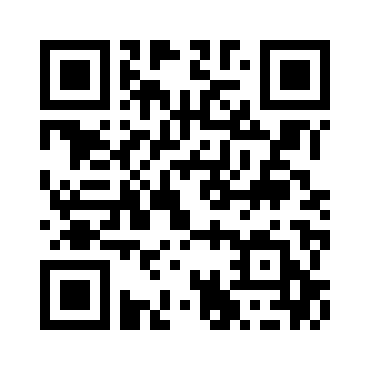 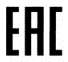 ЕВРАЗИЙСКИЙ ЭКОНОМИЧЕСКИЙ СОЮЗЕВРАЗИЙСКИЙ ЭКОНОМИЧЕСКИЙ СОЮЗЕВРАЗИЙСКИЙ ЭКОНОМИЧЕСКИЙ СОЮЗЕВРАЗИЙСКИЙ ЭКОНОМИЧЕСКИЙ СОЮЗЕВРАЗИЙСКИЙ ЭКОНОМИЧЕСКИЙ СОЮЗЕВРАЗИЙСКИЙ ЭКОНОМИЧЕСКИЙ СОЮЗЕВРАЗИЙСКИЙ ЭКОНОМИЧЕСКИЙ СОЮЗЕВРАЗИЙСКИЙ ЭКОНОМИЧЕСКИЙ СОЮЗЕВРАЗИЙСКИЙ ЭКОНОМИЧЕСКИЙ СОЮЗЕВРАЗИЙСКИЙ ЭКОНОМИЧЕСКИЙ СОЮЗЕВРАЗИЙСКИЙ ЭКОНОМИЧЕСКИЙ СОЮЗЕВРАЗИЙСКИЙ ЭКОНОМИЧЕСКИЙ СОЮЗЕВРАЗИЙСКИЙ ЭКОНОМИЧЕСКИЙ СОЮЗЕВРАЗИЙСКИЙ ЭКОНОМИЧЕСКИЙ СОЮЗЕВРАЗИЙСКИЙ ЭКОНОМИЧЕСКИЙ СОЮЗЕВРАЗИЙСКИЙ ЭКОНОМИЧЕСКИЙ СОЮЗДЕКЛАРАЦИЯ О СООТВЕТСТВИИДЕКЛАРАЦИЯ О СООТВЕТСТВИИДЕКЛАРАЦИЯ О СООТВЕТСТВИИДЕКЛАРАЦИЯ О СООТВЕТСТВИИДЕКЛАРАЦИЯ О СООТВЕТСТВИИДЕКЛАРАЦИЯ О СООТВЕТСТВИИДЕКЛАРАЦИЯ О СООТВЕТСТВИИДЕКЛАРАЦИЯ О СООТВЕТСТВИИДЕКЛАРАЦИЯ О СООТВЕТСТВИИДЕКЛАРАЦИЯ О СООТВЕТСТВИИДЕКЛАРАЦИЯ О СООТВЕТСТВИИДЕКЛАРАЦИЯ О СООТВЕТСТВИИЗаявитель: ОБЩЕСТВО С ОГРАНИЧЕННОЙ ОТВЕТСТВЕННОСТЬЮ "ТРАНСФЕР", Место нахождения: 630005, Россия, Новосибирская область, г Новосибирск, ул фрунзе, Д. 96,  , Офис   800б      , ОГРН: 1215400044936, Номер телефона: +7 9039976677, Адрес электронной почты: rva@sibtransasia.ruЗаявитель: ОБЩЕСТВО С ОГРАНИЧЕННОЙ ОТВЕТСТВЕННОСТЬЮ "ТРАНСФЕР", Место нахождения: 630005, Россия, Новосибирская область, г Новосибирск, ул фрунзе, Д. 96,  , Офис   800б      , ОГРН: 1215400044936, Номер телефона: +7 9039976677, Адрес электронной почты: rva@sibtransasia.ruЗаявитель: ОБЩЕСТВО С ОГРАНИЧЕННОЙ ОТВЕТСТВЕННОСТЬЮ "ТРАНСФЕР", Место нахождения: 630005, Россия, Новосибирская область, г Новосибирск, ул фрунзе, Д. 96,  , Офис   800б      , ОГРН: 1215400044936, Номер телефона: +7 9039976677, Адрес электронной почты: rva@sibtransasia.ruЗаявитель: ОБЩЕСТВО С ОГРАНИЧЕННОЙ ОТВЕТСТВЕННОСТЬЮ "ТРАНСФЕР", Место нахождения: 630005, Россия, Новосибирская область, г Новосибирск, ул фрунзе, Д. 96,  , Офис   800б      , ОГРН: 1215400044936, Номер телефона: +7 9039976677, Адрес электронной почты: rva@sibtransasia.ruЗаявитель: ОБЩЕСТВО С ОГРАНИЧЕННОЙ ОТВЕТСТВЕННОСТЬЮ "ТРАНСФЕР", Место нахождения: 630005, Россия, Новосибирская область, г Новосибирск, ул фрунзе, Д. 96,  , Офис   800б      , ОГРН: 1215400044936, Номер телефона: +7 9039976677, Адрес электронной почты: rva@sibtransasia.ruЗаявитель: ОБЩЕСТВО С ОГРАНИЧЕННОЙ ОТВЕТСТВЕННОСТЬЮ "ТРАНСФЕР", Место нахождения: 630005, Россия, Новосибирская область, г Новосибирск, ул фрунзе, Д. 96,  , Офис   800б      , ОГРН: 1215400044936, Номер телефона: +7 9039976677, Адрес электронной почты: rva@sibtransasia.ruЗаявитель: ОБЩЕСТВО С ОГРАНИЧЕННОЙ ОТВЕТСТВЕННОСТЬЮ "ТРАНСФЕР", Место нахождения: 630005, Россия, Новосибирская область, г Новосибирск, ул фрунзе, Д. 96,  , Офис   800б      , ОГРН: 1215400044936, Номер телефона: +7 9039976677, Адрес электронной почты: rva@sibtransasia.ruЗаявитель: ОБЩЕСТВО С ОГРАНИЧЕННОЙ ОТВЕТСТВЕННОСТЬЮ "ТРАНСФЕР", Место нахождения: 630005, Россия, Новосибирская область, г Новосибирск, ул фрунзе, Д. 96,  , Офис   800б      , ОГРН: 1215400044936, Номер телефона: +7 9039976677, Адрес электронной почты: rva@sibtransasia.ruЗаявитель: ОБЩЕСТВО С ОГРАНИЧЕННОЙ ОТВЕТСТВЕННОСТЬЮ "ТРАНСФЕР", Место нахождения: 630005, Россия, Новосибирская область, г Новосибирск, ул фрунзе, Д. 96,  , Офис   800б      , ОГРН: 1215400044936, Номер телефона: +7 9039976677, Адрес электронной почты: rva@sibtransasia.ruЗаявитель: ОБЩЕСТВО С ОГРАНИЧЕННОЙ ОТВЕТСТВЕННОСТЬЮ "ТРАНСФЕР", Место нахождения: 630005, Россия, Новосибирская область, г Новосибирск, ул фрунзе, Д. 96,  , Офис   800б      , ОГРН: 1215400044936, Номер телефона: +7 9039976677, Адрес электронной почты: rva@sibtransasia.ruЗаявитель: ОБЩЕСТВО С ОГРАНИЧЕННОЙ ОТВЕТСТВЕННОСТЬЮ "ТРАНСФЕР", Место нахождения: 630005, Россия, Новосибирская область, г Новосибирск, ул фрунзе, Д. 96,  , Офис   800б      , ОГРН: 1215400044936, Номер телефона: +7 9039976677, Адрес электронной почты: rva@sibtransasia.ruЗаявитель: ОБЩЕСТВО С ОГРАНИЧЕННОЙ ОТВЕТСТВЕННОСТЬЮ "ТРАНСФЕР", Место нахождения: 630005, Россия, Новосибирская область, г Новосибирск, ул фрунзе, Д. 96,  , Офис   800б      , ОГРН: 1215400044936, Номер телефона: +7 9039976677, Адрес электронной почты: rva@sibtransasia.ruЗаявитель: ОБЩЕСТВО С ОГРАНИЧЕННОЙ ОТВЕТСТВЕННОСТЬЮ "ТРАНСФЕР", Место нахождения: 630005, Россия, Новосибирская область, г Новосибирск, ул фрунзе, Д. 96,  , Офис   800б      , ОГРН: 1215400044936, Номер телефона: +7 9039976677, Адрес электронной почты: rva@sibtransasia.ruЗаявитель: ОБЩЕСТВО С ОГРАНИЧЕННОЙ ОТВЕТСТВЕННОСТЬЮ "ТРАНСФЕР", Место нахождения: 630005, Россия, Новосибирская область, г Новосибирск, ул фрунзе, Д. 96,  , Офис   800б      , ОГРН: 1215400044936, Номер телефона: +7 9039976677, Адрес электронной почты: rva@sibtransasia.ruЗаявитель: ОБЩЕСТВО С ОГРАНИЧЕННОЙ ОТВЕТСТВЕННОСТЬЮ "ТРАНСФЕР", Место нахождения: 630005, Россия, Новосибирская область, г Новосибирск, ул фрунзе, Д. 96,  , Офис   800б      , ОГРН: 1215400044936, Номер телефона: +7 9039976677, Адрес электронной почты: rva@sibtransasia.ruЗаявитель: ОБЩЕСТВО С ОГРАНИЧЕННОЙ ОТВЕТСТВЕННОСТЬЮ "ТРАНСФЕР", Место нахождения: 630005, Россия, Новосибирская область, г Новосибирск, ул фрунзе, Д. 96,  , Офис   800б      , ОГРН: 1215400044936, Номер телефона: +7 9039976677, Адрес электронной почты: rva@sibtransasia.ruВ лице: Директор Клименко Александр СергеевичВ лице: Директор Клименко Александр СергеевичВ лице: Директор Клименко Александр СергеевичВ лице: Директор Клименко Александр СергеевичВ лице: Директор Клименко Александр СергеевичВ лице: Директор Клименко Александр СергеевичВ лице: Директор Клименко Александр СергеевичВ лице: Директор Клименко Александр СергеевичВ лице: Директор Клименко Александр СергеевичВ лице: Директор Клименко Александр СергеевичВ лице: Директор Клименко Александр СергеевичВ лице: Директор Клименко Александр СергеевичВ лице: Директор Клименко Александр СергеевичВ лице: Директор Клименко Александр СергеевичВ лице: Директор Клименко Александр СергеевичВ лице: Директор Клименко Александр Сергеевичзаявляет, что   Электрический нагреватель воды в аквариумах бытового назначения
SDH -318-50W 
SDH -318-100W 
SDH -318-200W 
SDH -318-300W 
SDH -328-50W 
SDH -328-100W 
SDH -328-200W 
SDH -328-300W
, TM SHANDA
Изготовитель: HAIJING AQUARIUM INTERNATIONAL LIMITED, Место нахождения: Китай, No.1 DongBianWei Industrial park, XiaXi Road, NanHai Guicheng, Foshan, Guangdong, Адрес места осуществления деятельности по изготовлению продукции: Китай, No.1 DongBianWei Industrial park, XiaXi Road, NanHai Guicheng, Foshan, Guangdong
Коды ТН ВЭД ЕАЭС: 8516108000
Серийный выпуск, заявляет, что   Электрический нагреватель воды в аквариумах бытового назначения
SDH -318-50W 
SDH -318-100W 
SDH -318-200W 
SDH -318-300W 
SDH -328-50W 
SDH -328-100W 
SDH -328-200W 
SDH -328-300W
, TM SHANDA
Изготовитель: HAIJING AQUARIUM INTERNATIONAL LIMITED, Место нахождения: Китай, No.1 DongBianWei Industrial park, XiaXi Road, NanHai Guicheng, Foshan, Guangdong, Адрес места осуществления деятельности по изготовлению продукции: Китай, No.1 DongBianWei Industrial park, XiaXi Road, NanHai Guicheng, Foshan, Guangdong
Коды ТН ВЭД ЕАЭС: 8516108000
Серийный выпуск, заявляет, что   Электрический нагреватель воды в аквариумах бытового назначения
SDH -318-50W 
SDH -318-100W 
SDH -318-200W 
SDH -318-300W 
SDH -328-50W 
SDH -328-100W 
SDH -328-200W 
SDH -328-300W
, TM SHANDA
Изготовитель: HAIJING AQUARIUM INTERNATIONAL LIMITED, Место нахождения: Китай, No.1 DongBianWei Industrial park, XiaXi Road, NanHai Guicheng, Foshan, Guangdong, Адрес места осуществления деятельности по изготовлению продукции: Китай, No.1 DongBianWei Industrial park, XiaXi Road, NanHai Guicheng, Foshan, Guangdong
Коды ТН ВЭД ЕАЭС: 8516108000
Серийный выпуск, заявляет, что   Электрический нагреватель воды в аквариумах бытового назначения
SDH -318-50W 
SDH -318-100W 
SDH -318-200W 
SDH -318-300W 
SDH -328-50W 
SDH -328-100W 
SDH -328-200W 
SDH -328-300W
, TM SHANDA
Изготовитель: HAIJING AQUARIUM INTERNATIONAL LIMITED, Место нахождения: Китай, No.1 DongBianWei Industrial park, XiaXi Road, NanHai Guicheng, Foshan, Guangdong, Адрес места осуществления деятельности по изготовлению продукции: Китай, No.1 DongBianWei Industrial park, XiaXi Road, NanHai Guicheng, Foshan, Guangdong
Коды ТН ВЭД ЕАЭС: 8516108000
Серийный выпуск, заявляет, что   Электрический нагреватель воды в аквариумах бытового назначения
SDH -318-50W 
SDH -318-100W 
SDH -318-200W 
SDH -318-300W 
SDH -328-50W 
SDH -328-100W 
SDH -328-200W 
SDH -328-300W
, TM SHANDA
Изготовитель: HAIJING AQUARIUM INTERNATIONAL LIMITED, Место нахождения: Китай, No.1 DongBianWei Industrial park, XiaXi Road, NanHai Guicheng, Foshan, Guangdong, Адрес места осуществления деятельности по изготовлению продукции: Китай, No.1 DongBianWei Industrial park, XiaXi Road, NanHai Guicheng, Foshan, Guangdong
Коды ТН ВЭД ЕАЭС: 8516108000
Серийный выпуск, заявляет, что   Электрический нагреватель воды в аквариумах бытового назначения
SDH -318-50W 
SDH -318-100W 
SDH -318-200W 
SDH -318-300W 
SDH -328-50W 
SDH -328-100W 
SDH -328-200W 
SDH -328-300W
, TM SHANDA
Изготовитель: HAIJING AQUARIUM INTERNATIONAL LIMITED, Место нахождения: Китай, No.1 DongBianWei Industrial park, XiaXi Road, NanHai Guicheng, Foshan, Guangdong, Адрес места осуществления деятельности по изготовлению продукции: Китай, No.1 DongBianWei Industrial park, XiaXi Road, NanHai Guicheng, Foshan, Guangdong
Коды ТН ВЭД ЕАЭС: 8516108000
Серийный выпуск, заявляет, что   Электрический нагреватель воды в аквариумах бытового назначения
SDH -318-50W 
SDH -318-100W 
SDH -318-200W 
SDH -318-300W 
SDH -328-50W 
SDH -328-100W 
SDH -328-200W 
SDH -328-300W
, TM SHANDA
Изготовитель: HAIJING AQUARIUM INTERNATIONAL LIMITED, Место нахождения: Китай, No.1 DongBianWei Industrial park, XiaXi Road, NanHai Guicheng, Foshan, Guangdong, Адрес места осуществления деятельности по изготовлению продукции: Китай, No.1 DongBianWei Industrial park, XiaXi Road, NanHai Guicheng, Foshan, Guangdong
Коды ТН ВЭД ЕАЭС: 8516108000
Серийный выпуск, заявляет, что   Электрический нагреватель воды в аквариумах бытового назначения
SDH -318-50W 
SDH -318-100W 
SDH -318-200W 
SDH -318-300W 
SDH -328-50W 
SDH -328-100W 
SDH -328-200W 
SDH -328-300W
, TM SHANDA
Изготовитель: HAIJING AQUARIUM INTERNATIONAL LIMITED, Место нахождения: Китай, No.1 DongBianWei Industrial park, XiaXi Road, NanHai Guicheng, Foshan, Guangdong, Адрес места осуществления деятельности по изготовлению продукции: Китай, No.1 DongBianWei Industrial park, XiaXi Road, NanHai Guicheng, Foshan, Guangdong
Коды ТН ВЭД ЕАЭС: 8516108000
Серийный выпуск, заявляет, что   Электрический нагреватель воды в аквариумах бытового назначения
SDH -318-50W 
SDH -318-100W 
SDH -318-200W 
SDH -318-300W 
SDH -328-50W 
SDH -328-100W 
SDH -328-200W 
SDH -328-300W
, TM SHANDA
Изготовитель: HAIJING AQUARIUM INTERNATIONAL LIMITED, Место нахождения: Китай, No.1 DongBianWei Industrial park, XiaXi Road, NanHai Guicheng, Foshan, Guangdong, Адрес места осуществления деятельности по изготовлению продукции: Китай, No.1 DongBianWei Industrial park, XiaXi Road, NanHai Guicheng, Foshan, Guangdong
Коды ТН ВЭД ЕАЭС: 8516108000
Серийный выпуск, заявляет, что   Электрический нагреватель воды в аквариумах бытового назначения
SDH -318-50W 
SDH -318-100W 
SDH -318-200W 
SDH -318-300W 
SDH -328-50W 
SDH -328-100W 
SDH -328-200W 
SDH -328-300W
, TM SHANDA
Изготовитель: HAIJING AQUARIUM INTERNATIONAL LIMITED, Место нахождения: Китай, No.1 DongBianWei Industrial park, XiaXi Road, NanHai Guicheng, Foshan, Guangdong, Адрес места осуществления деятельности по изготовлению продукции: Китай, No.1 DongBianWei Industrial park, XiaXi Road, NanHai Guicheng, Foshan, Guangdong
Коды ТН ВЭД ЕАЭС: 8516108000
Серийный выпуск, заявляет, что   Электрический нагреватель воды в аквариумах бытового назначения
SDH -318-50W 
SDH -318-100W 
SDH -318-200W 
SDH -318-300W 
SDH -328-50W 
SDH -328-100W 
SDH -328-200W 
SDH -328-300W
, TM SHANDA
Изготовитель: HAIJING AQUARIUM INTERNATIONAL LIMITED, Место нахождения: Китай, No.1 DongBianWei Industrial park, XiaXi Road, NanHai Guicheng, Foshan, Guangdong, Адрес места осуществления деятельности по изготовлению продукции: Китай, No.1 DongBianWei Industrial park, XiaXi Road, NanHai Guicheng, Foshan, Guangdong
Коды ТН ВЭД ЕАЭС: 8516108000
Серийный выпуск, заявляет, что   Электрический нагреватель воды в аквариумах бытового назначения
SDH -318-50W 
SDH -318-100W 
SDH -318-200W 
SDH -318-300W 
SDH -328-50W 
SDH -328-100W 
SDH -328-200W 
SDH -328-300W
, TM SHANDA
Изготовитель: HAIJING AQUARIUM INTERNATIONAL LIMITED, Место нахождения: Китай, No.1 DongBianWei Industrial park, XiaXi Road, NanHai Guicheng, Foshan, Guangdong, Адрес места осуществления деятельности по изготовлению продукции: Китай, No.1 DongBianWei Industrial park, XiaXi Road, NanHai Guicheng, Foshan, Guangdong
Коды ТН ВЭД ЕАЭС: 8516108000
Серийный выпуск, заявляет, что   Электрический нагреватель воды в аквариумах бытового назначения
SDH -318-50W 
SDH -318-100W 
SDH -318-200W 
SDH -318-300W 
SDH -328-50W 
SDH -328-100W 
SDH -328-200W 
SDH -328-300W
, TM SHANDA
Изготовитель: HAIJING AQUARIUM INTERNATIONAL LIMITED, Место нахождения: Китай, No.1 DongBianWei Industrial park, XiaXi Road, NanHai Guicheng, Foshan, Guangdong, Адрес места осуществления деятельности по изготовлению продукции: Китай, No.1 DongBianWei Industrial park, XiaXi Road, NanHai Guicheng, Foshan, Guangdong
Коды ТН ВЭД ЕАЭС: 8516108000
Серийный выпуск, заявляет, что   Электрический нагреватель воды в аквариумах бытового назначения
SDH -318-50W 
SDH -318-100W 
SDH -318-200W 
SDH -318-300W 
SDH -328-50W 
SDH -328-100W 
SDH -328-200W 
SDH -328-300W
, TM SHANDA
Изготовитель: HAIJING AQUARIUM INTERNATIONAL LIMITED, Место нахождения: Китай, No.1 DongBianWei Industrial park, XiaXi Road, NanHai Guicheng, Foshan, Guangdong, Адрес места осуществления деятельности по изготовлению продукции: Китай, No.1 DongBianWei Industrial park, XiaXi Road, NanHai Guicheng, Foshan, Guangdong
Коды ТН ВЭД ЕАЭС: 8516108000
Серийный выпуск, заявляет, что   Электрический нагреватель воды в аквариумах бытового назначения
SDH -318-50W 
SDH -318-100W 
SDH -318-200W 
SDH -318-300W 
SDH -328-50W 
SDH -328-100W 
SDH -328-200W 
SDH -328-300W
, TM SHANDA
Изготовитель: HAIJING AQUARIUM INTERNATIONAL LIMITED, Место нахождения: Китай, No.1 DongBianWei Industrial park, XiaXi Road, NanHai Guicheng, Foshan, Guangdong, Адрес места осуществления деятельности по изготовлению продукции: Китай, No.1 DongBianWei Industrial park, XiaXi Road, NanHai Guicheng, Foshan, Guangdong
Коды ТН ВЭД ЕАЭС: 8516108000
Серийный выпуск, заявляет, что   Электрический нагреватель воды в аквариумах бытового назначения
SDH -318-50W 
SDH -318-100W 
SDH -318-200W 
SDH -318-300W 
SDH -328-50W 
SDH -328-100W 
SDH -328-200W 
SDH -328-300W
, TM SHANDA
Изготовитель: HAIJING AQUARIUM INTERNATIONAL LIMITED, Место нахождения: Китай, No.1 DongBianWei Industrial park, XiaXi Road, NanHai Guicheng, Foshan, Guangdong, Адрес места осуществления деятельности по изготовлению продукции: Китай, No.1 DongBianWei Industrial park, XiaXi Road, NanHai Guicheng, Foshan, Guangdong
Коды ТН ВЭД ЕАЭС: 8516108000
Серийный выпуск, Соответствует требованиям   ТР ЕАЭС 037/2016 Об ограничении применения опасных веществ в изделиях электротехники и радиоэлектроникиСоответствует требованиям   ТР ЕАЭС 037/2016 Об ограничении применения опасных веществ в изделиях электротехники и радиоэлектроникиСоответствует требованиям   ТР ЕАЭС 037/2016 Об ограничении применения опасных веществ в изделиях электротехники и радиоэлектроникиСоответствует требованиям   ТР ЕАЭС 037/2016 Об ограничении применения опасных веществ в изделиях электротехники и радиоэлектроникиСоответствует требованиям   ТР ЕАЭС 037/2016 Об ограничении применения опасных веществ в изделиях электротехники и радиоэлектроникиСоответствует требованиям   ТР ЕАЭС 037/2016 Об ограничении применения опасных веществ в изделиях электротехники и радиоэлектроникиСоответствует требованиям   ТР ЕАЭС 037/2016 Об ограничении применения опасных веществ в изделиях электротехники и радиоэлектроникиСоответствует требованиям   ТР ЕАЭС 037/2016 Об ограничении применения опасных веществ в изделиях электротехники и радиоэлектроникиСоответствует требованиям   ТР ЕАЭС 037/2016 Об ограничении применения опасных веществ в изделиях электротехники и радиоэлектроникиСоответствует требованиям   ТР ЕАЭС 037/2016 Об ограничении применения опасных веществ в изделиях электротехники и радиоэлектроникиСоответствует требованиям   ТР ЕАЭС 037/2016 Об ограничении применения опасных веществ в изделиях электротехники и радиоэлектроникиСоответствует требованиям   ТР ЕАЭС 037/2016 Об ограничении применения опасных веществ в изделиях электротехники и радиоэлектроникиСоответствует требованиям   ТР ЕАЭС 037/2016 Об ограничении применения опасных веществ в изделиях электротехники и радиоэлектроникиСоответствует требованиям   ТР ЕАЭС 037/2016 Об ограничении применения опасных веществ в изделиях электротехники и радиоэлектроникиСоответствует требованиям   ТР ЕАЭС 037/2016 Об ограничении применения опасных веществ в изделиях электротехники и радиоэлектроникиСоответствует требованиям   ТР ЕАЭС 037/2016 Об ограничении применения опасных веществ в изделиях электротехники и радиоэлектроникиДекларация о соответствии принята на основании протокола 11-6389-2022 выдан 10.11.2022  испытательной лабораторией "Испытательная лаборатория "ЕАЭС" ООО «Единое агентство экспертизы и сертификации» , аттестат аккредитации РОСС RU.З2001.04ИБФ1.ИЛ43 от 13.12.2021"; Схема декларирования: 1д; Декларация о соответствии принята на основании протокола 11-6389-2022 выдан 10.11.2022  испытательной лабораторией "Испытательная лаборатория "ЕАЭС" ООО «Единое агентство экспертизы и сертификации» , аттестат аккредитации РОСС RU.З2001.04ИБФ1.ИЛ43 от 13.12.2021"; Схема декларирования: 1д; Декларация о соответствии принята на основании протокола 11-6389-2022 выдан 10.11.2022  испытательной лабораторией "Испытательная лаборатория "ЕАЭС" ООО «Единое агентство экспертизы и сертификации» , аттестат аккредитации РОСС RU.З2001.04ИБФ1.ИЛ43 от 13.12.2021"; Схема декларирования: 1д; Декларация о соответствии принята на основании протокола 11-6389-2022 выдан 10.11.2022  испытательной лабораторией "Испытательная лаборатория "ЕАЭС" ООО «Единое агентство экспертизы и сертификации» , аттестат аккредитации РОСС RU.З2001.04ИБФ1.ИЛ43 от 13.12.2021"; Схема декларирования: 1д; Декларация о соответствии принята на основании протокола 11-6389-2022 выдан 10.11.2022  испытательной лабораторией "Испытательная лаборатория "ЕАЭС" ООО «Единое агентство экспертизы и сертификации» , аттестат аккредитации РОСС RU.З2001.04ИБФ1.ИЛ43 от 13.12.2021"; Схема декларирования: 1д; Декларация о соответствии принята на основании протокола 11-6389-2022 выдан 10.11.2022  испытательной лабораторией "Испытательная лаборатория "ЕАЭС" ООО «Единое агентство экспертизы и сертификации» , аттестат аккредитации РОСС RU.З2001.04ИБФ1.ИЛ43 от 13.12.2021"; Схема декларирования: 1д; Декларация о соответствии принята на основании протокола 11-6389-2022 выдан 10.11.2022  испытательной лабораторией "Испытательная лаборатория "ЕАЭС" ООО «Единое агентство экспертизы и сертификации» , аттестат аккредитации РОСС RU.З2001.04ИБФ1.ИЛ43 от 13.12.2021"; Схема декларирования: 1д; Декларация о соответствии принята на основании протокола 11-6389-2022 выдан 10.11.2022  испытательной лабораторией "Испытательная лаборатория "ЕАЭС" ООО «Единое агентство экспертизы и сертификации» , аттестат аккредитации РОСС RU.З2001.04ИБФ1.ИЛ43 от 13.12.2021"; Схема декларирования: 1д; Декларация о соответствии принята на основании протокола 11-6389-2022 выдан 10.11.2022  испытательной лабораторией "Испытательная лаборатория "ЕАЭС" ООО «Единое агентство экспертизы и сертификации» , аттестат аккредитации РОСС RU.З2001.04ИБФ1.ИЛ43 от 13.12.2021"; Схема декларирования: 1д; Декларация о соответствии принята на основании протокола 11-6389-2022 выдан 10.11.2022  испытательной лабораторией "Испытательная лаборатория "ЕАЭС" ООО «Единое агентство экспертизы и сертификации» , аттестат аккредитации РОСС RU.З2001.04ИБФ1.ИЛ43 от 13.12.2021"; Схема декларирования: 1д; Декларация о соответствии принята на основании протокола 11-6389-2022 выдан 10.11.2022  испытательной лабораторией "Испытательная лаборатория "ЕАЭС" ООО «Единое агентство экспертизы и сертификации» , аттестат аккредитации РОСС RU.З2001.04ИБФ1.ИЛ43 от 13.12.2021"; Схема декларирования: 1д; Декларация о соответствии принята на основании протокола 11-6389-2022 выдан 10.11.2022  испытательной лабораторией "Испытательная лаборатория "ЕАЭС" ООО «Единое агентство экспертизы и сертификации» , аттестат аккредитации РОСС RU.З2001.04ИБФ1.ИЛ43 от 13.12.2021"; Схема декларирования: 1д; Декларация о соответствии принята на основании протокола 11-6389-2022 выдан 10.11.2022  испытательной лабораторией "Испытательная лаборатория "ЕАЭС" ООО «Единое агентство экспертизы и сертификации» , аттестат аккредитации РОСС RU.З2001.04ИБФ1.ИЛ43 от 13.12.2021"; Схема декларирования: 1д; Декларация о соответствии принята на основании протокола 11-6389-2022 выдан 10.11.2022  испытательной лабораторией "Испытательная лаборатория "ЕАЭС" ООО «Единое агентство экспертизы и сертификации» , аттестат аккредитации РОСС RU.З2001.04ИБФ1.ИЛ43 от 13.12.2021"; Схема декларирования: 1д; Декларация о соответствии принята на основании протокола 11-6389-2022 выдан 10.11.2022  испытательной лабораторией "Испытательная лаборатория "ЕАЭС" ООО «Единое агентство экспертизы и сертификации» , аттестат аккредитации РОСС RU.З2001.04ИБФ1.ИЛ43 от 13.12.2021"; Схема декларирования: 1д; Декларация о соответствии принята на основании протокола 11-6389-2022 выдан 10.11.2022  испытательной лабораторией "Испытательная лаборатория "ЕАЭС" ООО «Единое агентство экспертизы и сертификации» , аттестат аккредитации РОСС RU.З2001.04ИБФ1.ИЛ43 от 13.12.2021"; Схема декларирования: 1д; Дополнительная информация Стандарты и иные нормативные документы: ГОСТ, IEC 62321-3-1-2016 «Определение регламентированных веществ в электротехнических изделиях. Часть 3-1. Скрининг. Анализ свинца, ртути, кадмия, общего хрома и общего брома методом рентгенофлуоресцентной спектрометрии»; Условия и сроки хранения: Условия хранения продукции в соответствии с ГОСТ 15150-69 "Машины, приборы и другие технические изделия. Исполнения для различных климатических районов. Категории, условия эксплуатации, хранения и транспортирования в части воздействия климатических факторов внешней среды". Срок хранения (службы, годности) указан в прилагаемой к продукции товаросопроводительной и/или эксплуатационной документацииДополнительная информация Стандарты и иные нормативные документы: ГОСТ, IEC 62321-3-1-2016 «Определение регламентированных веществ в электротехнических изделиях. Часть 3-1. Скрининг. Анализ свинца, ртути, кадмия, общего хрома и общего брома методом рентгенофлуоресцентной спектрометрии»; Условия и сроки хранения: Условия хранения продукции в соответствии с ГОСТ 15150-69 "Машины, приборы и другие технические изделия. Исполнения для различных климатических районов. Категории, условия эксплуатации, хранения и транспортирования в части воздействия климатических факторов внешней среды". Срок хранения (службы, годности) указан в прилагаемой к продукции товаросопроводительной и/или эксплуатационной документацииДополнительная информация Стандарты и иные нормативные документы: ГОСТ, IEC 62321-3-1-2016 «Определение регламентированных веществ в электротехнических изделиях. Часть 3-1. Скрининг. Анализ свинца, ртути, кадмия, общего хрома и общего брома методом рентгенофлуоресцентной спектрометрии»; Условия и сроки хранения: Условия хранения продукции в соответствии с ГОСТ 15150-69 "Машины, приборы и другие технические изделия. Исполнения для различных климатических районов. Категории, условия эксплуатации, хранения и транспортирования в части воздействия климатических факторов внешней среды". Срок хранения (службы, годности) указан в прилагаемой к продукции товаросопроводительной и/или эксплуатационной документацииДополнительная информация Стандарты и иные нормативные документы: ГОСТ, IEC 62321-3-1-2016 «Определение регламентированных веществ в электротехнических изделиях. Часть 3-1. Скрининг. Анализ свинца, ртути, кадмия, общего хрома и общего брома методом рентгенофлуоресцентной спектрометрии»; Условия и сроки хранения: Условия хранения продукции в соответствии с ГОСТ 15150-69 "Машины, приборы и другие технические изделия. Исполнения для различных климатических районов. Категории, условия эксплуатации, хранения и транспортирования в части воздействия климатических факторов внешней среды". Срок хранения (службы, годности) указан в прилагаемой к продукции товаросопроводительной и/или эксплуатационной документацииДополнительная информация Стандарты и иные нормативные документы: ГОСТ, IEC 62321-3-1-2016 «Определение регламентированных веществ в электротехнических изделиях. Часть 3-1. Скрининг. Анализ свинца, ртути, кадмия, общего хрома и общего брома методом рентгенофлуоресцентной спектрометрии»; Условия и сроки хранения: Условия хранения продукции в соответствии с ГОСТ 15150-69 "Машины, приборы и другие технические изделия. Исполнения для различных климатических районов. Категории, условия эксплуатации, хранения и транспортирования в части воздействия климатических факторов внешней среды". Срок хранения (службы, годности) указан в прилагаемой к продукции товаросопроводительной и/или эксплуатационной документацииДополнительная информация Стандарты и иные нормативные документы: ГОСТ, IEC 62321-3-1-2016 «Определение регламентированных веществ в электротехнических изделиях. Часть 3-1. Скрининг. Анализ свинца, ртути, кадмия, общего хрома и общего брома методом рентгенофлуоресцентной спектрометрии»; Условия и сроки хранения: Условия хранения продукции в соответствии с ГОСТ 15150-69 "Машины, приборы и другие технические изделия. Исполнения для различных климатических районов. Категории, условия эксплуатации, хранения и транспортирования в части воздействия климатических факторов внешней среды". Срок хранения (службы, годности) указан в прилагаемой к продукции товаросопроводительной и/или эксплуатационной документацииДополнительная информация Стандарты и иные нормативные документы: ГОСТ, IEC 62321-3-1-2016 «Определение регламентированных веществ в электротехнических изделиях. Часть 3-1. Скрининг. Анализ свинца, ртути, кадмия, общего хрома и общего брома методом рентгенофлуоресцентной спектрометрии»; Условия и сроки хранения: Условия хранения продукции в соответствии с ГОСТ 15150-69 "Машины, приборы и другие технические изделия. Исполнения для различных климатических районов. Категории, условия эксплуатации, хранения и транспортирования в части воздействия климатических факторов внешней среды". Срок хранения (службы, годности) указан в прилагаемой к продукции товаросопроводительной и/или эксплуатационной документацииДополнительная информация Стандарты и иные нормативные документы: ГОСТ, IEC 62321-3-1-2016 «Определение регламентированных веществ в электротехнических изделиях. Часть 3-1. Скрининг. Анализ свинца, ртути, кадмия, общего хрома и общего брома методом рентгенофлуоресцентной спектрометрии»; Условия и сроки хранения: Условия хранения продукции в соответствии с ГОСТ 15150-69 "Машины, приборы и другие технические изделия. Исполнения для различных климатических районов. Категории, условия эксплуатации, хранения и транспортирования в части воздействия климатических факторов внешней среды". Срок хранения (службы, годности) указан в прилагаемой к продукции товаросопроводительной и/или эксплуатационной документацииДополнительная информация Стандарты и иные нормативные документы: ГОСТ, IEC 62321-3-1-2016 «Определение регламентированных веществ в электротехнических изделиях. Часть 3-1. Скрининг. Анализ свинца, ртути, кадмия, общего хрома и общего брома методом рентгенофлуоресцентной спектрометрии»; Условия и сроки хранения: Условия хранения продукции в соответствии с ГОСТ 15150-69 "Машины, приборы и другие технические изделия. Исполнения для различных климатических районов. Категории, условия эксплуатации, хранения и транспортирования в части воздействия климатических факторов внешней среды". Срок хранения (службы, годности) указан в прилагаемой к продукции товаросопроводительной и/или эксплуатационной документацииДополнительная информация Стандарты и иные нормативные документы: ГОСТ, IEC 62321-3-1-2016 «Определение регламентированных веществ в электротехнических изделиях. Часть 3-1. Скрининг. Анализ свинца, ртути, кадмия, общего хрома и общего брома методом рентгенофлуоресцентной спектрометрии»; Условия и сроки хранения: Условия хранения продукции в соответствии с ГОСТ 15150-69 "Машины, приборы и другие технические изделия. Исполнения для различных климатических районов. Категории, условия эксплуатации, хранения и транспортирования в части воздействия климатических факторов внешней среды". Срок хранения (службы, годности) указан в прилагаемой к продукции товаросопроводительной и/или эксплуатационной документацииДополнительная информация Стандарты и иные нормативные документы: ГОСТ, IEC 62321-3-1-2016 «Определение регламентированных веществ в электротехнических изделиях. Часть 3-1. Скрининг. Анализ свинца, ртути, кадмия, общего хрома и общего брома методом рентгенофлуоресцентной спектрометрии»; Условия и сроки хранения: Условия хранения продукции в соответствии с ГОСТ 15150-69 "Машины, приборы и другие технические изделия. Исполнения для различных климатических районов. Категории, условия эксплуатации, хранения и транспортирования в части воздействия климатических факторов внешней среды". Срок хранения (службы, годности) указан в прилагаемой к продукции товаросопроводительной и/или эксплуатационной документацииДополнительная информация Стандарты и иные нормативные документы: ГОСТ, IEC 62321-3-1-2016 «Определение регламентированных веществ в электротехнических изделиях. Часть 3-1. Скрининг. Анализ свинца, ртути, кадмия, общего хрома и общего брома методом рентгенофлуоресцентной спектрометрии»; Условия и сроки хранения: Условия хранения продукции в соответствии с ГОСТ 15150-69 "Машины, приборы и другие технические изделия. Исполнения для различных климатических районов. Категории, условия эксплуатации, хранения и транспортирования в части воздействия климатических факторов внешней среды". Срок хранения (службы, годности) указан в прилагаемой к продукции товаросопроводительной и/или эксплуатационной документацииДополнительная информация Стандарты и иные нормативные документы: ГОСТ, IEC 62321-3-1-2016 «Определение регламентированных веществ в электротехнических изделиях. Часть 3-1. Скрининг. Анализ свинца, ртути, кадмия, общего хрома и общего брома методом рентгенофлуоресцентной спектрометрии»; Условия и сроки хранения: Условия хранения продукции в соответствии с ГОСТ 15150-69 "Машины, приборы и другие технические изделия. Исполнения для различных климатических районов. Категории, условия эксплуатации, хранения и транспортирования в части воздействия климатических факторов внешней среды". Срок хранения (службы, годности) указан в прилагаемой к продукции товаросопроводительной и/или эксплуатационной документацииДополнительная информация Стандарты и иные нормативные документы: ГОСТ, IEC 62321-3-1-2016 «Определение регламентированных веществ в электротехнических изделиях. Часть 3-1. Скрининг. Анализ свинца, ртути, кадмия, общего хрома и общего брома методом рентгенофлуоресцентной спектрометрии»; Условия и сроки хранения: Условия хранения продукции в соответствии с ГОСТ 15150-69 "Машины, приборы и другие технические изделия. Исполнения для различных климатических районов. Категории, условия эксплуатации, хранения и транспортирования в части воздействия климатических факторов внешней среды". Срок хранения (службы, годности) указан в прилагаемой к продукции товаросопроводительной и/или эксплуатационной документацииДополнительная информация Стандарты и иные нормативные документы: ГОСТ, IEC 62321-3-1-2016 «Определение регламентированных веществ в электротехнических изделиях. Часть 3-1. Скрининг. Анализ свинца, ртути, кадмия, общего хрома и общего брома методом рентгенофлуоресцентной спектрометрии»; Условия и сроки хранения: Условия хранения продукции в соответствии с ГОСТ 15150-69 "Машины, приборы и другие технические изделия. Исполнения для различных климатических районов. Категории, условия эксплуатации, хранения и транспортирования в части воздействия климатических факторов внешней среды". Срок хранения (службы, годности) указан в прилагаемой к продукции товаросопроводительной и/или эксплуатационной документацииДополнительная информация Стандарты и иные нормативные документы: ГОСТ, IEC 62321-3-1-2016 «Определение регламентированных веществ в электротехнических изделиях. Часть 3-1. Скрининг. Анализ свинца, ртути, кадмия, общего хрома и общего брома методом рентгенофлуоресцентной спектрометрии»; Условия и сроки хранения: Условия хранения продукции в соответствии с ГОСТ 15150-69 "Машины, приборы и другие технические изделия. Исполнения для различных климатических районов. Категории, условия эксплуатации, хранения и транспортирования в части воздействия климатических факторов внешней среды". Срок хранения (службы, годности) указан в прилагаемой к продукции товаросопроводительной и/или эксплуатационной документацииДекларация о соответствии действительна с даты регистрации по 09.11.2025 включительноДекларация о соответствии действительна с даты регистрации по 09.11.2025 включительноДекларация о соответствии действительна с даты регистрации по 09.11.2025 включительноДекларация о соответствии действительна с даты регистрации по 09.11.2025 включительноДекларация о соответствии действительна с даты регистрации по 09.11.2025 включительноДекларация о соответствии действительна с даты регистрации по 09.11.2025 включительноДекларация о соответствии действительна с даты регистрации по 09.11.2025 включительноДекларация о соответствии действительна с даты регистрации по 09.11.2025 включительноДекларация о соответствии действительна с даты регистрации по 09.11.2025 включительноДекларация о соответствии действительна с даты регистрации по 09.11.2025 включительноДекларация о соответствии действительна с даты регистрации по 09.11.2025 включительноДекларация о соответствии действительна с даты регистрации по 09.11.2025 включительноДекларация о соответствии действительна с даты регистрации по 09.11.2025 включительноДекларация о соответствии действительна с даты регистрации по 09.11.2025 включительноДекларация о соответствии действительна с даты регистрации по 09.11.2025 включительноМ.П.М.П.Клименко Александр СергеевичКлименко Александр СергеевичКлименко Александр СергеевичКлименко Александр СергеевичКлименко Александр Сергеевич(подпись)(подпись)(подпись)(подпись)(подпись)М.П.(Ф. И. О. заявителя)(Ф. И. О. заявителя)(Ф. И. О. заявителя)(Ф. И. О. заявителя)(Ф. И. О. заявителя)Регистрационный номер декларации о соответствии:Регистрационный номер декларации о соответствии:Регистрационный номер декларации о соответствии:Регистрационный номер декларации о соответствии:Регистрационный номер декларации о соответствии:Регистрационный номер декларации о соответствии:Регистрационный номер декларации о соответствии:Регистрационный номер декларации о соответствии:Регистрационный номер декларации о соответствии:Регистрационный номер декларации о соответствии:ЕАЭС N RU Д-CN.РА08.В.10778/22ЕАЭС N RU Д-CN.РА08.В.10778/22ЕАЭС N RU Д-CN.РА08.В.10778/22ЕАЭС N RU Д-CN.РА08.В.10778/22ЕАЭС N RU Д-CN.РА08.В.10778/22ЕАЭС N RU Д-CN.РА08.В.10778/22Дата регистрации декларации о соответствии:Дата регистрации декларации о соответствии:Дата регистрации декларации о соответствии:Дата регистрации декларации о соответствии:Дата регистрации декларации о соответствии:Дата регистрации декларации о соответствии:Дата регистрации декларации о соответствии:Дата регистрации декларации о соответствии:Дата регистрации декларации о соответствии:Дата регистрации декларации о соответствии:11.11.202211.11.202211.11.202211.11.202211.11.202211.11.2022